Telecommunication Regulatory Authority of IndiaProposed questionnaire on work item “Migration strategies to ipv6”Country:How many telecom operators and enterprise have obtained IPv6 addresses?How many telecom operators have deployed IPv6 addresses in their networks (core/transport/access)?  What are the strategies for migration adopted by these operators?Is there any specific Technical organization/body for dealing with issues related to IPv6? Provide its working areas.Is there any plan to setup National Internet Registry (NIR) for allocation of IP addresses?Is there any IPv6 test bed established? If no, is there any plan to create one?What are the initiatives taken for supporting migration to IPv6? by the Government by the IndustryIs there any roadmap prepared for migration to IPv6? If yes, please provide details.   Any other relevant information that you want to provide.____________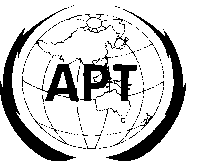 ASIA-PACIFIC TELECOMMUNITYASIA-PACIFIC TELECOMMUNITY1st Meeting of SATRC Working Group on Policy, Regulation and Services in SAP-IVDocumentSAPIV/WGPRS01/INP-0722 – 23 October 2012, Tehran, Islamic Rep. of Iran22 October 2012